达州市城市管理和行政执法投诉指挥中心简报数据分析〔2021〕6月月报达州市城市管理和行政执法投诉指挥中心        2021年7月21日数字化城管系统数据分析简报因6月19日系统服务器出现故障，目前仍在维修中，本月仅对6月份社会公众举报台账数据进行梳理统计，相关数据进行统计分析如下：（一） 社会公众举报案件环比/同比分析：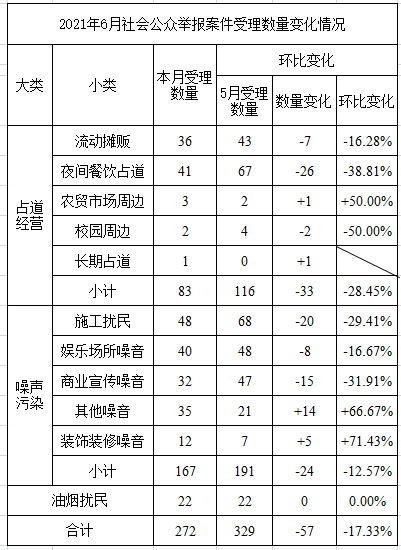 以下是社会公众举报各案件类别受理数量环比变化情况：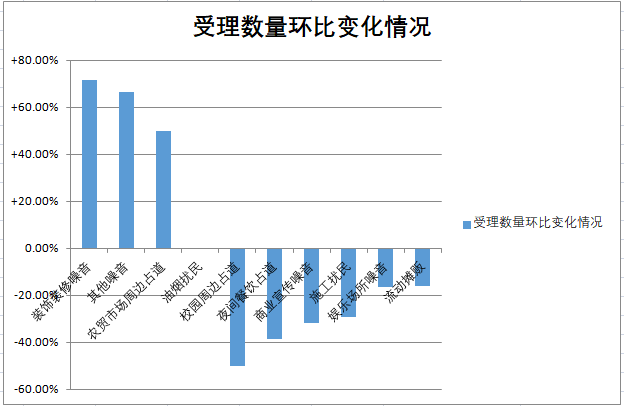 （二）社会公众举报热难点（举报3次及以上案件）：由以上表格可以看出，噪音问题仍是群众举报热点所在，各执法中队应结合群众举报热难点点位，加强对噪音问题的处置力度。分送：局领导，办公室，城管委办，督查科，局属各单位。达州市城市管理和行政执法投诉指挥中心                    2021年7月21日印专业部门专业部门案件小类案件描述一大队三中队占道经营西外山水美地外小广场儿童游乐设施占道经营一大队三中队娱乐场所噪音1、西外棕榈岛“逸仙乐酒吧”音响噪音扰民（本月受理该案件超过10次）一大队三中队娱乐场所噪音2、罗浮广场4楼“PLAY HOUSE”酒吧音响噪音扰民一大队三中队违规户外广告西外通锦美食街洗车场外面的墙上违规乱贴石锅牛肉的广告一大队五中队施工扰民莲花湖嘉祥学校旁书香澜台工地施工噪音扰民一大队五中队商业宣传噪音西外审计局旁五一社楼下果蔬先生水果店宣传噪音扰民